「2014臺南39小時拍片競賽」參賽簡章宗旨：臺南是臺灣最古老的城市，擁有豐富的藝術文化涵蘊，也隱藏許多未被發現的電影拍攝資產與潛力。為鼓勵影片創作者以臺南為創作靈感，並提供相互交流的機會與場所，支持電影創作，臺南市政府文化局特別辦理「臺南39小時拍片競賽」活動，今年已邁入第三屆，將廣招全臺影像工作者以輕巧、創意、5分鐘的電影短片，讓臺南市成為電影藝術發光的城市。辦理單位：指導單位：臺南市政府     	主辦單位：臺南市政府文化局、臺南市政府影視支援中心    	協辦單位：Interfilm柏林國際短片影展、雲七藝文媒體、 Sehnsüchte 					  International Students’ Film Festival、長榮大學媒體設計科技				  學系、Panasonic、德國在台協會、正成集團、ARRI、				  May Jam五月音樂季、駐德國台北代表處辦理地點及拍攝地點： 		開賽及公開放映：臺南市吳園藝文中心(臺南市中西區民權路二段30號)拍攝地點：臺南老店鋪（《老店，老滋味》一書中之老店）獎項：【金臺南獎】：一名，奬狀、獎盃暨奬金30,000元、臺灣德國來回機票2張(經濟艙實報實銷)，作品並參展「柏林國際短片影展」【最佳攝影】：一名，奬狀、奬金20,000元、「Panasonic LUMIX GM1」微單眼相機【最佳劇情】：一名，奬狀、奬金20,000元【最佳剪接】：一名，獎狀、獎金 20,000元【最佳音效】：一名，獎狀、獎金 20,000元【評審團特別獎】：一名，奬狀、奬金5,000元【最佳人氣獎】：一名，奬狀、奬金5,000元 (以上獎項獎金代扣15%所得稅；另為求品質，各類獎項未達標準得以從缺計；機票核銷依臺南市政府文化局相關規定辦理) 評審：Mr. Heinz Hermanns 德國柏林國際短片影展(International Short Film Berlin)主席暨執行長。(德國柏林國際短片影展為世界上第二大國際短片影展；中華民國教育部補助學生出國參加國際性技藝能競賽動畫類第一等影展。)廖本榕教授攝影師http://www.taiwancinema.com/ct_12464_39崑山科技大學視訊傳播設計系/專任教授。曾獲奬金馬獎「最佳攝影獎」、金馬獎「年度最佳台灣電影工作者」、「亞洲電影大奬」最佳攝影、第十二屆台北電影獎最佳攝影等 。吳宏翔教授導演http://www.cjcu.edu.tw/~digital96/Teacher_directWu.html現任長榮大學數位電影與後製人才培訓中心執行長
現任長榮大學媒體設計科技學系專任助理教授曾任舊金山藝術大學電影電視研究所指導教授曾任崑山科技大學視訊傳播設計系創系系主任 Cosmos Kiindarius導演／製片http://www.imdb.com/name/nm1999067/?ref_=nmawd_awd_nmCosmos Kiindarius的最新作品“Stand”是一部在臺灣取景拍攝的劇情長片。該片目前在後製階段，首映預計在2014年夏天。曾擔任“星際爭霸戰”（Star Trek）2009製片助理、“ｯZｳﾇｩ寬ｺｩ_､ﾛｮﾈｵ{”（The Curious Case of Benjamin Button）2008 製片助理等。得獎作品：“Family Recipes”，曾獲Accolade Competition 2008 影片類獎項、ReelHeART International Film Festival 2009 影片類獎項、WorldFest Houston 2009 金獎；“The Quickie” ，曾獲曾獲Accolade Competition 2008 影片類獎項、ReelHeART International Film Festival 2009 短片類獎項 、WorldFest Houston 2009金獎；神秘評審1辦理日期：報名日期：2014年2月20日至2014年3月4日， 24：00止		39團資格入圍通知：2014年3月14日（入圍通知時間依官方網路上最新消息公告為正，入圍者寄送報名資料請附回郵信封，臺南市政府文化局將贈送《老店，老滋味》一書）各團隊拍攝影片類型公告：2014年3月17日，公告於官網競賽拍攝日期：2014年4月25日（五）晚上21:00開始，至        			  2014年4月27日（日）中午12:00截止，共計39小時。參賽資格：需熱愛影像創作入圍條件：本競賽為求精緻，於網路報名申請截止後，主辦單位依下述標準，評選39團資格入圍競賽：1、拍片構想 ( 60﹪)(a.創作理念；b.如何在39小時完成作品之執行規劃；c.其他)2、團隊經歷 ( 30﹪)3、參展紀錄或其他 ( 10﹪)報名程序：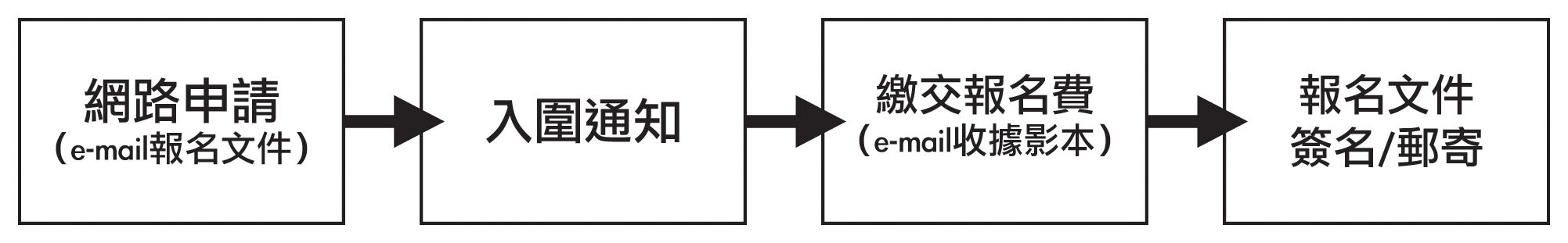 1.、報名團隊須先以網路報名：請填妥報名表格，以word檔(.doc) 寄至報名專用電子信箱：registration@tainan39.com2.、報名團隊於入圍通知後，必須於三日內以電匯方式繳交新台幣3,000    元報名費，並應於電匯收據載明：匯款人姓名、聯絡電話，e-mail        至主辦單位，逾期繳費者，以自願棄權論。   入圍團隊請自行負擔電匯手續費。
   參賽團隊請先確認已收到入圍參賽通知，始進行匯款。
   參賽團隊於繳交報名費後，不得以任何理由要求退費。   匯款銀行：臺灣銀行 臺南分行（銀行代號：0040093)
   戶    名：臺南市政府文化局代辦經費專戶
   帳    號：0090450941423、入圍通知後一週內將報名表件填妥簽名以掛號郵戳為憑，郵寄至以下地址：700 臺南市中西區府前路1段197號，標題註明：「臺南39小時拍片競賽報名表」4、參賽資訊若有疑問請洽：   臺南市政府影視支援中心/張小姐   電話06-2149510#14（上班日）；ama@mail.tainan.gov.tw		   策展人/狄龍、戴叮玲：		   Email: registration@tainan39.com(其他時間)競賽規則：「2014臺南39小時拍片競賽」將限定39團拍攝類型：喜劇片、浪漫愛情片、動作片、懸疑片、科幻片、歌舞片、西部片、公路電影、黑色幽默片等等(以官網上公告為主)，各團隊拍片影片類型將由主辦單位抽籤決定，並於2014年3月17日公告於官網。參賽者須於2014年4月25日(五)晚上6:30集合，並於開幕儀式後，當日晚上9:00抽籤決定拍攝的地點與公告道具等。參賽影片的交件截止為2014年4月27日中午12:00前。繳交地點為大會所指定的收件地點 －「臺南市吳園藝文中心」。未能在規定時間內準時交件，或作品條件不符本競賽規則之影片，主辦單位本於鼓勵，仍儘可能安排公開播映，並可參加評選【評審團特別獎】及【最佳人氣獎】兩獎項。(1)、拍片規則 			1、參賽團隊於競賽開始之前，可預先準備的工作項目如下：  			  劇本：可預先準備一份以上的劇本或構想。  	          劇組：可預先籌組工作人員，人數最多不得超過10人。  	          設備：須預先自備參賽拍攝所需之相關設備。2、所有的參賽影片製作於2014年4月25日晚上9時至2014年4   月27日中午12：00間，全片需於臺南現地拍攝暨後製為完整作    品；且必須包含本競賽所規範之2個元素，即道具和地點。  所有參賽影片須依據本競賽規範及所抽選的地點，完成劇    本及劇情設計；參賽影片若缺少任何一元素或有違相關競賽規    則，僅可角逐【評審團特別獎】和【最佳人氣獎】。（A）道具：  將於開賽當日公開抽籤公佈道具；參賽影片中必須至少有一幕可    以明顯顯示該道具 。（B）地點：參賽團隊將以抽籤方式取得臺南老店鋪拍攝地點，《老店，老滋味》一書中皆有註明各店營業時間及電話，請特別注意各店家營業時間，溝通並以台語為佳；
具體規範：作品中至少有一分鐘以上必須在抽選地點完成拍攝；     拍攝地點的特徵必須清楚呈現於影片中。  39個臺南老店鋪拍攝地點清單，將於競賽前公佈在本活動官網。（C）片尾： 所有參賽影片必須於片尾置入以下內容：             本片拍攝於臺灣臺南市，為【2014年臺南39小時拍片競賽】之                   參賽作品。 主辦單位：臺南市政府文化局、臺南市政府影視支援中心、臺南     市政府新聞及國際關係處、2014年臺南39小時拍片競賽LOGO(相關LOGO、符號等，請至本活動官方網站下載：www.tainan39.com)(2)、送審影片格式1、影片長度：影片以五分鐘內為限（含片頭片尾）。2、對白字幕：參賽影片之對白皆須具備中英文雙語字幕。(大會有    翻譯人員協助修改文法，但不負責全文翻譯)3、輸出格式：繳交影片時，限以數位檔案存於USB 2.0/3.0隨身碟，   並請在影片載具上清楚標明各團隊的參賽組號等訊息。
  (各參賽團隊請逕備妥作品備份，並請務必確認參賽影片可以使    用VLC 2.0.5軟體播放。參賽影片每秒速率不得超過16MB/sec；  播放畫面為16：9格式，投影畫質為高清HD畫質，畫面規格為   1920 x 1080)4、影片配樂：影片中同一首背景樂曲不得超過片長一分鐘。(3)、最後USB繳件清單1、參賽作品影片檔。2、劇照：參賽團隊須繳交五張劇照電子檔（解析度300dpi，尺寸20 x 20公分或以上）影像應無償提供主  辦單位於活動相關文宣使用。3、創作理念：300字。參賽團隊應遵行事項：1、應設主要連絡人一名，該員應保持專線電話通暢，以利緊急聯繫。2、競賽期間所有團隊人員，必須全程配戴主辦單位發給之證明文件（活動T恤）， 始可進入許可地點拍攝。3、參賽作品如涉及抄襲、侵犯智慧財產權等情事，應由參賽者負擔全部法律責任。4、活動期間請配合主辦單位進行活動紀錄側錄，以及宣傳必要之攝錄影等。5、拍攝期間請注意自身安全，任何違反法律之行為舉止，應由參賽當事人負擔全部法律責任。6、所有繳交影片，無論合格與否，都將接受評審團之審閱。7、所有參賽及繳交作品應無償授權主辦單位，以製作本 屆紀錄專輯(DVD)，並將參賽作品之全片或片段，置於相關網站及媒體頻道以利宣傳。各參賽團體／導演得擁有該片版權，但必須於片尾明顯標示為【2014臺南39拍片競賽】參賽影片，及主辦單位等相關資訊。8、其他注意事項(1)參賽作品內容不得有違善良風俗之情事，違者取消資格。(2)參賽作品中任何影像、音訊等使用，應確實遵行智慧財產權等相關法律規範，如有違失應取消資格，參賽者並應負擔完全法律責任，不得異議。(3)拍攝過程若涉及損毀公物或私人財物等情事，參賽者應負擔所有賠償法律責任 。(4)未盡事宜，依相關法律規範為正。(本競賽相關規範，請見官方網站，並依主辦單位最新公告為正)2014臺南39小時拍片競賽影音授權同意書姓名： ＿＿＿＿＿＿＿＿＿＿＿＿（以下簡稱授權人）製作短片名稱：＿＿＿＿＿＿＿＿＿＿＿＿＿＿＿，同意授權【2014臺南39小時拍片競賽】參賽影片及相關劇照、文字之部分或全部：一、無償授權主辦單位及其相關之第三人，將參賽之影像創作作品：1、重製或部分剪輯，於「臺南39小時拍片競賽」活動中，作公開上映、    口述及展示之用途，以便影展活動之宣傳及推廣。2、於無線、有線、衛星電視、網路平台（如Facebook、YouTube）等頻道中	   公開播送，作為活動推廣及宣傳之用。3、於「臺南39小時拍片競賽」活動之官方網站及活動之主辦、承辦等相關單位     之網站公開傳輸及播映。二、無償提供主辦單位及其相關之第三人未來相關宣傳目的使用三、無償提供臺南市政府新聞及國際關係處於臺南市第3公用頻道及相關網路平台，不限次數公播版權，期間自民國103年5月1日起，至民國104年12月31日止；並同意配合頻道播放時間限制因素，在不影響影片敘事結構下，由播映單位修剪影片至需要的長度播映，或分集播映。授權人同意並且遵守以下事項：所有獎金均需依照中華民國稅法繳交所得稅金。本人授權之著作(作品)內容皆為自行創作。本人擁有完全權利與權限簽署並履行本同意書，且已取得簽署本同意書必要之第三者同意與授權。（例導演個人創作影片、非原創音樂、畫面…等版權授權）。授權之著作(作品)無侵害任何第三者之著作權、專利權、商標權、商業機密或其他智慧財產權之情形。如有侵權行為，願自付完全法律責任，並退回奬狀與奬金。 此致臺南市政府、臺南市政府文化局、臺南市政府影視支援中心、「臺南39小時拍片競賽」活動小組授權人：				（簽名）聯絡地址：聯絡電話：中	華	民	國		年		月		日【2014臺南39小時拍片競賽】報名表【2014臺南39小時拍片競賽】報名表【2014臺南39小時拍片競賽】報名表【2014臺南39小時拍片競賽】報名表【2014臺南39小時拍片競賽】報名表導演/團隊負責人性別□男  □女身份證/護照字號電話單位/學校手機通訊地址□□□□□□□□□□□□電子信箱資歷39報名時請提供以下資訊，作為審查依據：
1.拍片構想( 60﹪)
(a.創作理念；b.如何在39小時完成作品之執行規劃；c.其他)2.團隊經歷( 30﹪)3.參展紀錄或其他( 10﹪)4.其他相關俾利審查資料。39報名時請提供以下資訊，作為審查依據：
1.拍片構想( 60﹪)
(a.創作理念；b.如何在39小時完成作品之執行規劃；c.其他)2.團隊經歷( 30﹪)3.參展紀錄或其他( 10﹪)4.其他相關俾利審查資料。39報名時請提供以下資訊，作為審查依據：
1.拍片構想( 60﹪)
(a.創作理念；b.如何在39小時完成作品之執行規劃；c.其他)2.團隊經歷( 30﹪)3.參展紀錄或其他( 10﹪)4.其他相關俾利審查資料。39報名時請提供以下資訊，作為審查依據：
1.拍片構想( 60﹪)
(a.創作理念；b.如何在39小時完成作品之執行規劃；c.其他)2.團隊經歷( 30﹪)3.參展紀錄或其他( 10﹪)4.其他相關俾利審查資料。團隊名稱主要連絡人（連絡人請提供專線電話，並於活動期間隨時保持通訊暢通）（連絡人請提供專線電話，並於活動期間隨時保持通訊暢通）（連絡人請提供專線電話，並於活動期間隨時保持通訊暢通）（連絡人請提供專線電話，並於活動期間隨時保持通訊暢通）專線電話E-mail組員01姓名／職務資歷聯絡電話E-mail組員02姓名／職務(欄位不足請自行複製)資歷聯絡電話E-mail參賽規範（同意請打勾）□ 茲同意本屆比賽規範，並願意遵守主辦單位的規定。□ 茲授權主辦單位，對於本團隊此屆參賽作品，進行相關紀錄暨宣傳之運用。□ 茲同意本屆比賽規範，並願意遵守主辦單位的規定。□ 茲授權主辦單位，對於本團隊此屆參賽作品，進行相關紀錄暨宣傳之運用。□ 茲同意本屆比賽規範，並願意遵守主辦單位的規定。□ 茲授權主辦單位，對於本團隊此屆參賽作品，進行相關紀錄暨宣傳之運用。□ 茲同意本屆比賽規範，並願意遵守主辦單位的規定。□ 茲授權主辦單位，對於本團隊此屆參賽作品，進行相關紀錄暨宣傳之運用。導演/負責人簽名